Ein Bildgenerator ist ein vielseitiges Werkzeug, das es Nutzern ermöglicht, ohne umfassende Kenntnisse im Grafikdesign beeindruckende visuelle Inhalte zu erstellen. Diese innovative Technologie eröffnet eine breite Palette von Anpassungsmöglichkeiten, um individuelle Bilder für verschiedene Zwecke zu generieren. Von der Gestaltung von Social-Media-Beiträgen bis hin zur Erstellung von Präsentationen und anderen grafischen Elementen bietet der Bildgenerator zahlreiche Funktionen, um kreativ tätig zu werden.Bei der Verwendung eines Bildgenerators ist die Gestaltung des Prompts entscheidend für präzise und ansprechende Ergebnisse. Ein effektiver Prompt sollte klar und präzise formuliert sein, um dem Bildgenerator genaue Anweisungen zu geben. Stellen Sie sicher, dass Sie relevante Schlüsselwörter verwenden, um den gewünschten Stil, die Farben, die Komposition oder andere spezifische Elemente zu beschreiben.Es kann hilfreich sein, dem Prompt zusätzliche Kontextinformationen hinzuzufügen, um die gewünschten Ergebnisse besser zu steuern. Vermeiden Sie allgemeine Formulierungen und seien Sie so spezifisch wie möglich, um die Präzision des Bildgenerators zu maximieren. Experimentieren Sie auch mit verschiedenen Formulierungen, um die Vielseitigkeit des Generators voll auszuschöpfen und unterschiedliche Interpretationen zu erhalten.Ein gut gestalteter Prompt ist der Schlüssel, um die gewünschten visuellen Ergebnisse zu erzielen und den Bildgenerator effektiv in Ihre kreativen Prozesse oder Unterrichtsaktivitäten einzubeziehen.Hier eine einfache Idee für einen ersten Einsatz in Ihrem Sprachunterricht.CREARE PERSONAGGI con Bing AI Image Creator ATTIVITÀ 1: Cos’è Bing AI Image Creator? – in plenariaHai già lavorato con Bing AI Image Creator? Come funziona? Sai cos’è un prompt?ATTIVITÀ 2: Familiarizzati con il programma – in plenariaApri Image Creator von Microsoft Designer (bing.com) e familiarizzati con il programma. L’insegnante ti aiuta. ATTIVITÀ 3: Scrivi un prompt – descrizione di un personaggio: aspetto fisico e abbigliamento 😊Scegli lo stile dell’immagine, formula il primo prompt e lasciati sorprendere. Esempio di prompt: Crea una ragazza alta, grassa e sorridente che porta gli occhiali e ha gli occhi castani, il naso grosso, i capelli biondi, lunghi e ricci, indossa un vestito lilla a pois bianchi e degli stivali neri e ha un tatuaggio sul braccio sinistroATTIVITÀ 4: Guarda il risultato. C’è qualche errore? Mancano dei dettagli? 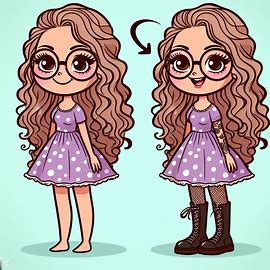 ATTIVITÀ 5: A coppie (o piccoli gruppi). Scambiatevi le immagini.  Leggi il tuo prompt al tuo compagno/alla tua compagna a voce alta. Lui/Lei guarda l’immagine creata dalla IA e deve trovare gli errori. Ora scambiatevi!KompetenzenSchriftliche Produktion, Planen, Online Konversation und -Diskussion, Mündliche InteraktionNiveauA2ThemenbereichePersonen beschreiben: Aussehen und KleidungMethodenEinzelarbeit, Partnerarbeit, Einsatz digitaler Medien Zeitbedarf1 UEEingangsvoraus-setzungenS/S verfügen über einfaches Repertoire an Wörtern und Wendungen, um Personen zu beschreiben (Aussehen und Kleidung) Materialien1 mobiles Endgerät, Handy, Tablet, LaptopQuelleneigene IdeeDetails zur AufgabeAllgemeine Erklärung der Funktionsweise von Image Creator auf DeutschTechToolsIMAGE GENERATORz.B. Image Creator von Microsoft Designer (bing.com) 